Board Meeting MinutesMarch 8, 2018OpeningThe regular board meeting of the Linn County Master Gardeners was called to order at 1:09 at the electrical training center.PresentBetty Goergen, PresidentRanee Webb, Past PresidentPam Nelson, 2nd Vice PresidentBrenda Winslow, SecretaryAnn Capps, TreasurerJanice Gregg, OMGA RepresentativeCarolyn Larime, Member at LargeAnn Kinkley, Member at LargePam Monnette, Extension StaffDavid Krieger, Demo Garden CoordinatorSusan MortonLarry Steele (1:53, given wrong info)Approval of MinutesMarch's minutes were approved as writtenLinnmastergardeners.com is the website where all the minutes can be seen.Treasurer Report-Ann CappsAnn handed out the budget sheet.  Income for the month $2,186.00Expenses for the month $390.61Checkbook balance as of March 8, 2018 is $18,870.90Income was from the Bee event which brought in $6,672.55.  Expenses for the event were $1195.21, which includes the caterer.  An additional $978 balance is left for the fairgrounds rent.  The first fairgrounds payment of $300. was made in December 2017, for a total rent of $1278.00.There was a discussion about the square, which is from PayPal.  Discussed how to include that money and how it should be listed.  It was decided that Bee Event books and Bee Supplies will be in the same category instead of two categories, listed as Bee Supplies.  All fits under the pollinator project.When LCMG's use the square it is their responsibility to let the Treasurer know what the break down is of the money collected so she knows what category the funds are listed under.Pollinator Conference-Susan Morton, Ranee Webb115 people attended the conference.  That was down from last year's numbers but the sales were up and made up the difference for the lower registration.  60 people were new attendees.  All went very well.There were other events going on that day at the fairgrounds and many walk-ins came and purchased bee supplies.  Next year the vendor set-up needs to be better located for walk-ins that are not a part of the conference.  They had $2,729.36 in supply sales.Extension Report-Pami MonnettePami Monnette has taken another job in Newport, OR for Lincoln County Extension to work with their small farms and Master Gardeners.  She will be with us for 2 more weeks and then will be available for questions until the end of March.  She will wrap up the trainees this year and get the seed to supper classes supported.  Also the directories will be mailed with the cards soon.There is a search committee working to fill her same capacity.Janice Gregg is helping with the kids/youth garden programs that are starting. Pami will make a link on the weekly emails for the board notes that will there always.Demo Garden-Dave KriegerDave is working on a grant for funds to get gravel for the pathways. He is working on putting a raised bed in that will be an example of a handicapped garden bed, approx. 3 feet tall.  Ann suggested contacting the boy scouts for help as an Eagle Scout project.Friday, March 9th is the first day of the demo garden work days from 1 to 3 in the afternoon and the official opening of the demo garden.Garden Tour-BettyGarden tour is on with 6 gardens for this years tour.They have new signs this year and are deciding how to better advertise. Dave Krieger was contacted by a real estate company that has a newsletter and is willing to give us a section in their letter that goes out to 500 people.  Betty will put the garden tour in it.OMGA Report-Janice GreggThere is a training in Salem for workers interested in the junior master gardener program.  The program is very similar to the adult class.The Garden Pen needs writers.  If someone is interested in writing an article, the spring issue deadline is March 23rd.  They can be book reviews, garden topics, garden problems and more.  Pictures are encouraged with the articles.The 35th Annual Training Conference (formerly Mini-college) is July 12-14, 2018 at Linfield College in McMinnville, OR.  The website is omga.org/G2confUpcoming EventsThe Linn Co. Master Gardeners have been asked if we would be at the Home and Garden Show in April.  No decision was made.Meeting  Adjourned at 2:06 pmRespectfully submitted by Brenda Winslow, Secretary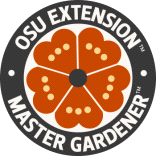 